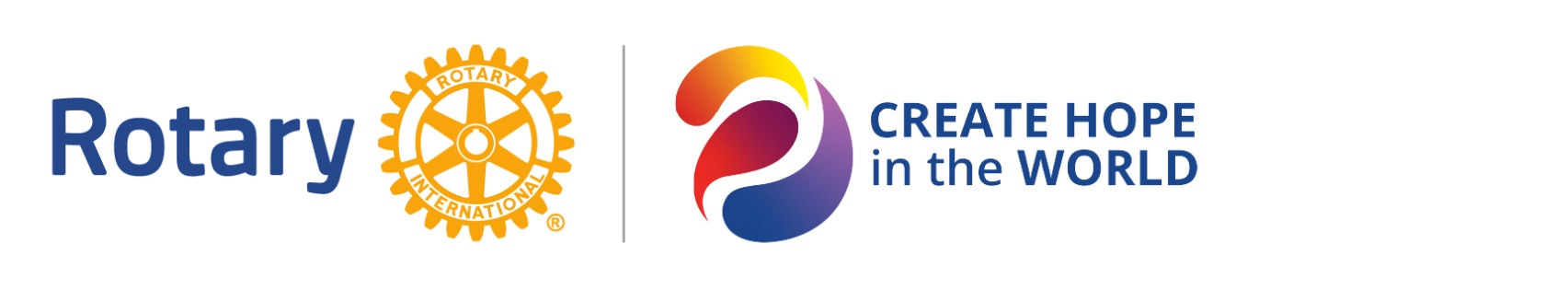 Hanover Rotary Club Notes7/26/23 Weekly MeetingJanice called the meeting to order at 7:00 PM.  Blessing: HollyPledge: KenAttending Members:   Judson, Michelle, Ken, Janice, Penny, Sanjeev, Arnie, Celeste, Robert, Ted, Vera, Mike Smith, HollyVisiting Rotarians: Emile, Monrovia Rotary ClubGuests: Laura Roose, recently moved back to Richmond and looking to get more involved in the community.Sergeant-at-Arms Report: Penny gave a Sergeant-at-Arms report. 13 Hanover Rotarians present. 1 visiting Rotarian. President’s CommentsHappy/Sad Bucks: Holly is happy because Leah turned 14 this week and she just got back from an amazing Y conferenceCeleste is happy because Lauren is celebrating her birthday with us!Emile is happy to be back!Special Presentation instead of Rotary Minute: Ken spoke about Paul Harris Fellows who is someone who contributes a total $1000 to the Rotary Foundation.  The foundation started back in the 1900’s after Rotary was born. In 1957, they created the Paul Harris Fellow program.  In 2006 there were over 1 million Paul Harris Fellows. They are highly respected symbols of contribution to the Foundation. One does not need to be a Rotarian to become a Paul Harris Fellow. 	Janice made a presentation of a Paul Harris Fellow pin with 2 rubies.Announcements:Mike talked about the Dolly Parton Imagination Library. The State will now pay for 50% of the cost of the program.  (Matching funds)  Since we opened back up a month ago, 150 kids have signed up again. Mike would like people to join a committee to help raise funds and try to find sustainable giving for the program.
On August 16, we have the Hanover Community Cats visit and are asking members to bring cat food or kitten food or kitty litter or anything that could help the cats.We are looking for speakers for the upcoming year.Upcoming DatesJuly 2023July 29th	District Event - Vibrant Club Training/Membership Training- Colonial HeritageAugust 2023August 2nd	Regular Meeting – Emile Sam Peale, Monrovia Liberia ClubAugust 9th	No Meeting	August 12th	Moments of Hope – Clothing distributionAugust 16th	Regular Meeting – Hanover Community Cats	August 23rd	TBD	August 30th	District Governor Visit – Please all attendSeptember 2023September 6th		Regular Meeting	Holly Austin, YMCASeptember 9th		Community Service: Moments of Hope – Clothing DistributionSeptember 13th	No Meeting	September 20th	Regular Meeting - Perry Barber, PAL programSeptember 27th	Community Service: TBD	Program:Celeste Cohen was born in Columbus, OH. She has 2 daughters – Lauren and Faith. Faith is a fundraiser for a private school. She went to Heidelberg College. In her early career she was in marketing, but went back to school for a masters and got a degree in Public Administration. She worked in the field in various capacities until her retirement. She has a passion for public service and has served and participated in several organizations. She has been a Rotarian for ten years in different capacities as well as participating in fundraising, cooking, road clean ups, mobile food pantries and bell ringing. She’s in it for the service and the FUN!Janice formally installed Celeste as a new member (to our club)Emile Sam Peale gave an update on his school and how it fared during COVID.After Judson led the Club in the 4-Way Test, Janice adjourned the meeting at 7:30 p.m. 								Michelle Nelms	